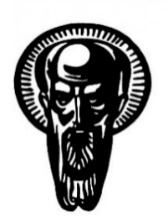 PHD STUDENTS SURVEYDear PhD Students,This survey aims to assess the degree of satisfaction of PhD students in the PhD programmes of the Faculty of Educational Studies and the Arts, Sofia University St. Kliment Ohridski.Confidentiality of your answers is absolutely guaranteed.Your feedback is very valuable to us and will be used for improving the quality of training in PhD programmes and their delivery.Thank you for your time! You are:	 full-time PhD student	 part-time PhD student	 PhD student in independent training(Please, tick the correct box)Year of study:	 first	 second	 third	 fourth      fifth	 extension(Please, tick the correct box)PhD programme: …………………………………………………………………… (Please write the name of the PhD programme)Please tick the correct box for you for all questions below and share all your comments and recommendations in the provided boxes. Does the training in the PhD programme meet your expectations?Comments / recommendations ..................................................................................................................................................................................................................................................................................................................................................................................................................................................................................................................Are you satisfied with the work with your supervisor?Comments / recommendations ............................................................................................................................................................................................................................................................................................................................................ ......................................................................................................................................................................Are you satisfied with the training you receive in your chosen courses in  FESA Doctoral School?Comments / recommendations........................................................................................................................................................................................................................................................................................................................................... ......................................................................................................................................................................Does the preparation in the courses at the PhD School improve   your publishing quality and opportunities?Comments / recommendations........................................................................................................................................................................................................................................................................................................................................... ......................................................................................................................................................................Does the PhD programme offer opportunities for practical work related to your research?Comments / recommendations........................................................................................................................................................................................................................................................................................................................................... ......................................................................................................................................................................Does the PhD programme provide an opportunity to expand your professional network during your studies?Comments / recommendations........................................................................................................................................................................................................................................................................................................................................... ......................................................................................................................................................................Does your study in the PhD programme improve your career opportunities?Comments / recommendations........................................................................................................................................................................................................................................................................................................................................... ......................................................................................................................................................................Are you satisfied with the communication with the faculty administrative officer?Comments / recommendations........................................................................................................................................................................................................................................................................................................................................... ......................................................................................................................................................................Do you consider the preliminary information on the website about the PhD programme sufficient?Comments / recommendations........................................................................................................................................................................................................................................................................................................................................... ......................................................................................................................................................................Do you receive sufficient guidelines about the general opportunities, responsibilities, and administrative procedures in the process of  training as PhD student at FESA?Comments / recommendations........................................................................................................................................................................................................................................................................................................................................... ......................................................................................................................................................................What are your recommendations on the thematic scope, content and organisation of the courses, included in the doctoral students school at FESA? ................................................................................................................................................................................................................................................................................................................................................................................................................................................................................................................. ......................................................................................................................................................................What are your recommendations for improving the teaching in the PhD programme as a whole? Comments / recommendations........................................................................................................................................................................................................................................................................................................................................... ............................................................................................................................................................................................................................................................................................................................................        		                Date of completion of the survey: …………………..SUBMIT  SOFIA UNIVERSITY ST. KLIMENT OHRIDSKI FACULTY OF EDUCATIONAL STUDIES AND THE ARTS  1definitely not 2not at all 3I can’t judge4to some extent 5definitely yes  1definitely not 2not at all 3I can’t judge4to some extent 5definitely yes  1definitely not 2not at all 3I can’t judge4to some extent 5definitely yes  1definitely not 2not at all 3I can’t judge4to some extent 5definitely yes  1definitely not 2not at all 3I can’t judge4to some extent 5definitely yes  1definitely not 2not at all 3I can’t judge4to some extent 5definitely yes  1definitely not 2not at all 3I can’t judge4to some extent 5definitely yes  1definitely not 2not at all 3I can’t judge4to some extent 5definitely yes  1definitely not 2not at all 3I can’t judge4to some extent 5definitely yes  1definitely not 2not at all 3I can’t judge4to some extent 5definitely yes  